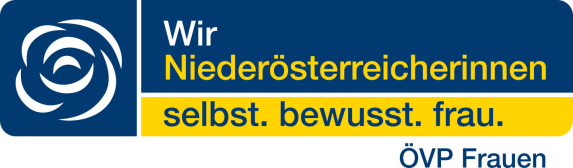 STIMMZETTELGemeindeleiter-Stellvertreterinnen:____________________________________________STIMMZETTELGemeindeleiter-Stellvertreterinnen:____________________________________________